UNDERGRADUATE CURRICULUM COMMITTEE (UCC)
PROPOSAL FORM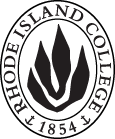 Cover page	roll over blue text to see further important instructions: please read.N.B. DO NOT USE HIGHLIGHT, JUST DELETE THE WORDS THAT DO NOT APPLY TO YOUR PROPOSALALL numbers in section (A) need to be completed, including the impact ones.B.  NEW OR REVISED COURSES    DELETE THE WORDS THAT DO NOT APPLY TO YOUR PROPOSAL within specific categories, but do not delete any of the categories. DO NOT use highlight. Delete this whole page if this proposal does not include a new or revised course.C. Program Proposals   complete only what is relevant to your proposal Delete this whole page if the proposal is not revising, creating, deleting or suspending any progam.D. SignaturesD.1. ApprovalsChanges that affect General Education in any way MUST be approved by ALL Deans and COGE Chair.Changes that directly impact more than one department/program MUST have the signatures of all relevant department chairs, program directors, and relevant dean (e.g. when creating/revising a program using courses from other departments/programs). Check UCC manual 4.2 for further guidelines on whether the signatures need to be approval or acknowledgement.Proposals that do not have appropriate approval signatures will not be considered. Type in name of person signing and their position/affiliation.Send electronic files of this proposal and accompanying catalog copy to curriculum@ric.edu and a printed or electronic signature copy of this form to the current Chair of UCC. Check UCC website for due dates.D.2. AcknowledgementsA.1. Course or programFIN 435 Financial Statement Analysis FIN 435 Financial Statement Analysis FIN 435 Financial Statement Analysis FIN 435 Financial Statement Analysis Replacing FIN 335 Financial Statement AnalysisFIN 335 Financial Statement AnalysisFIN 335 Financial Statement AnalysisFIN 335 Financial Statement AnalysisA.2. Proposal typeCourse:  revision and deletionProgram: revisionCourse:  revision and deletionProgram: revisionCourse:  revision and deletionProgram: revisionCourse:  revision and deletionProgram: revisionA.3. OriginatorMurat AydogduHome departmentEconomics and FinanceEconomics and FinanceEconomics and FinanceA.4. Rationale
We propose to change the course number of our required course, FIN 335 Financial Statement Analysis to FIN 435. Our Department believes that the rigor and depth of this course justifies a 400-level designation. The new course number communicates this rigor and depth to students better. The old course FIN 335 needs to be deleted. Students will not be allowed to receive credit for both, and that will be added to the end of the description.In a separate proposal, we seek to increase the number of credits for this course and the rest of the courses in our program from three to four credits.
We propose to change the course number of our required course, FIN 335 Financial Statement Analysis to FIN 435. Our Department believes that the rigor and depth of this course justifies a 400-level designation. The new course number communicates this rigor and depth to students better. The old course FIN 335 needs to be deleted. Students will not be allowed to receive credit for both, and that will be added to the end of the description.In a separate proposal, we seek to increase the number of credits for this course and the rest of the courses in our program from three to four credits.
We propose to change the course number of our required course, FIN 335 Financial Statement Analysis to FIN 435. Our Department believes that the rigor and depth of this course justifies a 400-level designation. The new course number communicates this rigor and depth to students better. The old course FIN 335 needs to be deleted. Students will not be allowed to receive credit for both, and that will be added to the end of the description.In a separate proposal, we seek to increase the number of credits for this course and the rest of the courses in our program from three to four credits.
We propose to change the course number of our required course, FIN 335 Financial Statement Analysis to FIN 435. Our Department believes that the rigor and depth of this course justifies a 400-level designation. The new course number communicates this rigor and depth to students better. The old course FIN 335 needs to be deleted. Students will not be allowed to receive credit for both, and that will be added to the end of the description.In a separate proposal, we seek to increase the number of credits for this course and the rest of the courses in our program from three to four credits.
We propose to change the course number of our required course, FIN 335 Financial Statement Analysis to FIN 435. Our Department believes that the rigor and depth of this course justifies a 400-level designation. The new course number communicates this rigor and depth to students better. The old course FIN 335 needs to be deleted. Students will not be allowed to receive credit for both, and that will be added to the end of the description.In a separate proposal, we seek to increase the number of credits for this course and the rest of the courses in our program from three to four credits.A.5. Date submitted1/27/2017 A.6. Semester effective A.6. Semester effectiveFall 2017Fall 2017A.7. Resource impactFaculty PT & FT: NoneNoneNoneNoneA.7. Resource impactLibrary:NoneNoneNoneNoneA.7. Resource impactTechnologyNone None None None A.7. Resource impactFacilities:NoneNoneNoneNoneA.8. Program impactWe believe this change will have minimal impact: the new number should be a better indicator of this course’s rigor and depth.We believe this change will have minimal impact: the new number should be a better indicator of this course’s rigor and depth.We believe this change will have minimal impact: the new number should be a better indicator of this course’s rigor and depth.We believe this change will have minimal impact: the new number should be a better indicator of this course’s rigor and depth.We believe this change will have minimal impact: the new number should be a better indicator of this course’s rigor and depth.A.9. Student impactThe new course number should inform students better.The new course number should inform students better.The new course number should inform students better.The new course number should inform students better.The new course number should inform students better.A.10. The following screen tips are for information on what to do about catalog copy until the new CMS is in place; check the “Forms and Information” page for updates. Catalog page.   Where are the catalog pages?   Several related proposals?  Do not list catalog pages here. All catalog copy for a proposal must be contained within a single file; put page breaks between sections. Make sure affected program totals are correct if adding/deleting course credits.A.10. The following screen tips are for information on what to do about catalog copy until the new CMS is in place; check the “Forms and Information” page for updates. Catalog page.   Where are the catalog pages?   Several related proposals?  Do not list catalog pages here. All catalog copy for a proposal must be contained within a single file; put page breaks between sections. Make sure affected program totals are correct if adding/deleting course credits.A.10. The following screen tips are for information on what to do about catalog copy until the new CMS is in place; check the “Forms and Information” page for updates. Catalog page.   Where are the catalog pages?   Several related proposals?  Do not list catalog pages here. All catalog copy for a proposal must be contained within a single file; put page breaks between sections. Make sure affected program totals are correct if adding/deleting course credits.A.10. The following screen tips are for information on what to do about catalog copy until the new CMS is in place; check the “Forms and Information” page for updates. Catalog page.   Where are the catalog pages?   Several related proposals?  Do not list catalog pages here. All catalog copy for a proposal must be contained within a single file; put page breaks between sections. Make sure affected program totals are correct if adding/deleting course credits.A.10. The following screen tips are for information on what to do about catalog copy until the new CMS is in place; check the “Forms and Information” page for updates. Catalog page.   Where are the catalog pages?   Several related proposals?  Do not list catalog pages here. All catalog copy for a proposal must be contained within a single file; put page breaks between sections. Make sure affected program totals are correct if adding/deleting course credits.A.10. The following screen tips are for information on what to do about catalog copy until the new CMS is in place; check the “Forms and Information” page for updates. Catalog page.   Where are the catalog pages?   Several related proposals?  Do not list catalog pages here. All catalog copy for a proposal must be contained within a single file; put page breaks between sections. Make sure affected program totals are correct if adding/deleting course credits.Old (for revisions only)NewB.1. Course prefix and number FIN 335FIN 435B.2. Cross listing number if anyB.3. Course title Financial Statement AnalysisB.4. Course description Financial statements and their use in assessing the value of a company's stock are analyzed. Students learn how different accounting methods can alter a company's financial disclosures.Financial statements and their use in assessing the value of a company's stock are analyzed. Students learn how different accounting methods can alter a company's financial disclosures. (Formerly FIN 335.) Students cannot receive credit for both FIN 335 and FIN 435.B.5. Prerequisite(s)B.6. OfferedB.7. Contact hours B.8. Credit hoursB.9. Justify differences if anyB.10. Grading system B.11. Instructional methodsB.12.CategoriesB.13. Is this an Honors course?NOB.14. General EducationN.B. Connections must include at least 50% Standard Classroom instruction.NOB.15. How will student performance be evaluated?B.16. Redundancy statementB. 17. Other changes, if anyB.18. Course learning outcomesStandard(s)How will they be measured?Click Tab from here to add rowsOld (for revisions only)New/revisedC.1. ContextC.2. EnrollmentsC.3. Admission requirementsC.4. Retention requirementsC.5. Course requirements for each program optionFIN 335 Financial Statement AnalysisFIN 435 Financial Statement AnalysisC.6. Credit countC.7. Other changes if anyC.8  Program goalsNeeded for all new programsNamePosition/affiliationSignatureDateMurat AydogduChair of Economics and FinanceJeff MelloDean of SOMTab to add rowsNamePosition/affiliationSignatureDateTab to add rows